School Newsletter Insert from Wellington-Dufferin-Guelph Public HealthSeptember 2018WDG Public Health is pleased to provide elementary schools with up-to-date information on health topics for their monthly newsletters and announcements to parents. Please find below an insert you can include in your school newsletter and/or announcements if you wish. If you have any questions please contact us at 1-800-265-7293 ext. 4111 or email schoolhealth@wdgpublichealth.ca-------------------------------------------------------------------------------------------------------------------Information from Public Health - Lunchbox Essentials!Are you getting back into the habit of packing school lunches? A balanced lunch includes a variety of foods to keep your child full and able to learn best. Try to include at least one food item from each of these 4 categories in your child’s lunch every day. 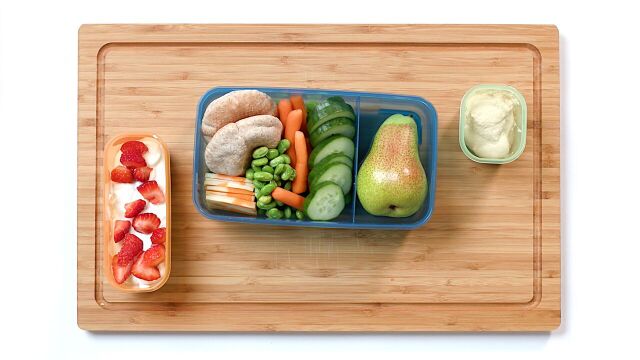  Vegetables Fruit  Protein-rich Foods (beans, lentils, chickpeas, cheese, eggs, meat, fish, plain yogurt, plain milk) Whole Grains & Starchy Vegetables (whole grain pasta or bread, potatoes, corn)Top 5 Tips: Keep peeled and cut veggies and fruit on hand in the fridge, ready to grab and go! Try to  include a fruit or veggie at every meal and snack. Involve your kids in planning and making school lunches. They’re more likely to eat food they helped make and they build valuable life skills in the kitchen! Save time and use your leftovers for school lunches.  Include a reusable water bottle every day.Check out UnlockFood.ca for school lunch tips and recipes. 